87,5 -100% odl (5)					Ime in priimek: ___________________________________75 –87,0% pd (4)62,5-74,5% db (3)					Razred: _________________________________________50 -62,0 zd (2)					Datum: _________________________________________                                                     BPreverjanje vaje: Razširjenost mikroorganizmov, mikrobiološke tehnike, antibiogram1. Bakterije gojimo na ustreznem gojišču. Kaj je vsebovalo gojišč, ki smo ga uporabili pri vaji? (V vsaki vrstici podčrtajte pravilno trditev.) (2t)a) vodo, alkohol, gobov bujon, sadni sokb) peptide, peptone, proteine,  beljakovine, aminokislinec) pektin, želatino, agar, lateks, gojiščed) pH=2, pH=7, pH=10, pH=132. Kaj smo dali v gojišče kot vir energije za življenje bakterij? (1t)3. Bakterije običajno gojimo na trdnih gojiščih v petrijevkah. Označite dele petrijevke. (1t)3. Dijak je moral na ploščo nanesti kašljanje in vodovodno vodo. a) V krog, ki predstavlja potrijevko, napišite podatke, ki jih je potrebno navesti.) (2t)b) Koliko plošč je dijak potreboval?? (1t)c) Na ploščah so se po inkubaciji pojavile različne kolonije. Kaj je kolonija?? (1t)4. Pri delu z mikroorganizmi uporabljamo sterilen material. a) Kaj je sterilizacija? (1t)b) Naštejte 4 načine sterilizacije. (2t)c) Kako sterilizamo bakteriološko zanko, ki jo uporabljamo za precepljanje in kako raztopine antibiotikov? (2t)5. Tabela prikazuje del rezultatov, ki so jih dobili dijaki pri izvajanju vaje Razširjenost mikroorganizmov. Na naslednja tri vprašanja odgovorite s pomočjo podatkov tabeli.a) Dijak, ki je zapisal podatke v tabelo, je naredil nekaj napak. Obkrožite te napake in jih popravite, da bo prav. (2t)b) Na katerih vzorcih nismo našli kolonij? Za vsak vzorec posebej razložite zakaj ne. (3t)c) Na katerih vzorcih smo našli morfološko enake kolonije? (1t)6. Slika prikazuje antibiogram. 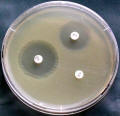 a) Kateri antibiotik je bil najbolj učinkovit? (1t)b)  Na koga je deloval? (1t)c) Kaj lahko ugotovimo o antibiotiku C? (1t)d) Kaj bi pomenilo, če bi v čistini okoli papirja namočenega v antibiotik A opazili 3 majhne rumene kolonije? (1t)VzorecOpis kolonijOpis kolonijOpis kolonijOpis kolonijOpis kolonijOpis kolonijŠt. kolonijPremer kolonij (mm)VzorecoblikaoblikabarvabarvabarvastrukturaŠt. kolonijPremer kolonij (mm)KONTROLNA PETRIJEVKA////////10 minut ODPRTA PETRIJEVKArumenarumenaokroglaokroglaokroglazrnata710 minut ODPRTA PETRIJEVKAbelabelaokroglaokroglaokroglagladka71.5 10 minut ODPRTA PETRIJEVKArumeno-belarumeno-belaokroglaokroglaokroglagladka3310 minut ODPRTA PETRIJEVKAoranžnaoranžnaokroglaokroglaokroglagladka1110 minut ODPRTA PETRIJEVKAbelabelanepravilnanepravilnanepravilnanepravilno koncentrična11.5UMITO JABOLKO////////NEUMITO JABOLKOrumeno-belarumeno-belaokroglaokroglaokroglagladka93Vodovodna vodaVodovodna vodarumenarumenaokroglagladkagladka14Vodovodna vodaVodovodna vodabelabelaokroglakoncentriranakoncentrirana871Vodovodna vodaVodovodna vodabledo rumenabledo rumenaokroglakoncentriranakoncentrirana61Vodovodna vodaVodovodna vodabledo rumenabledo rumenaokroglagladkagladka211AlkoholAlkohol///////